ПРОЄКТ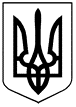 КАБІНЕТ МІНІСТРІВ УКРАЇНИ РОЗПОРЯДЖЕННЯ від ____________ 2023 р. № _____ КиївПро схвалення Стратегії розвитку мисливського господарства та збереження біорізноманіття на період до 2030 року та затвердження операційного плану заходів з її реалізації у 2023 -2025 роках1. Схвалити Стратегію розвитку мисливського господарства та збереження біорізноманіття на період до 2030 року, що додається.2. Затвердити операційний план заходів з реалізації у 2023-2025 роках , що додається. Прем'єр-міністр УкраїниД. ШМИГАЛЬ